Name __________________________	Date __________	Period ______Daily Skill 4 (Multiplication)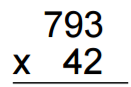 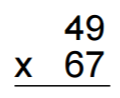 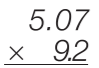 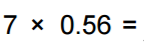 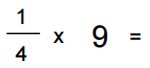 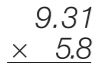 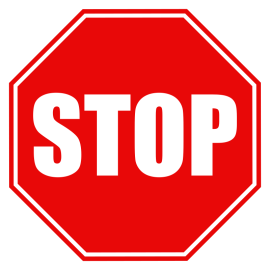 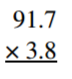 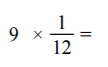 